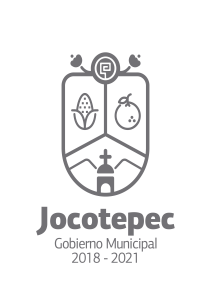 ¿Cuáles fueron las acciones proyectadas (obras, proyectos o programas) o planeadas para este trimestre?Base de datos depurada y actualizada.Cobranza. Entrega de licencias originales en el municipio.Regularización de comercios.Agilización de trámites.Respuesta inmediata a reportes y quejas ciudadanas.Resultados Trimestrales (Describir cuáles fueron los programas, proyectos, actividades y/o obras que se realizaron en este trimestre). Se realizaron inspecciones minuciosas en el municipio.Generación de base de datos licencias pagadas.Entrega de licencias originales al momento del pago.Entrega de invitaciones y/o citatorios personalizados a morosos y/o comercios irregulares.Se trabajó con empresas para lo de cargas y descargas.Regularización de comercios establecidos.Se generó más ingreso.Montos (si los hubiera) del desarrollo de dichas actividades. ¿Se ajustó a lo presupuestado?  No aplicaEn que beneficia a la población o un grupo en específico lo desarrollado en este trimestreEl beneficio es directamente para los comerciantes establecidos, ya que al estar regularizados pueden obtener un apoyo del gobierno acudiendo a las oficinas de Promoción Económica.¿A qué estrategia de su POA pertenecen las acciones realizadas y a que Ejes del Plan Municipal de Desarrollo 2018-2021 se alinean?Estrategia 1: Inspección permanente a comercios de giros restringidos Eje: Administración eficiente y eficaz,  Paz y seguridad ciudadana.Estrategia 2: Campañas de regularización de licencias.Eje: Administración eficiente y eficaz.De manera puntual basándose en la pregunta 2 (Resultados Trimestrales) y en su POA, llene la siguiente tabla, según el trabajo realizado este trimestre.NºESTRATÉGIA O COMPONENTE POA 2019ESTRATEGIA O ACTIVIDAD NO CONTEMPLADA (Llenar esta columna solo en caso de existir alguna estrategia no prevista)Nº LINEAS DE ACCIÓN O ACTIVIDADES PROYECTADASNº LINEAS DE ACCIÓN O ACTIVIDADES REALIZADASRESULTADO(Actvs. realizadas/Actvs. Proyectadas*100)1Inspección permanente a comercios de giros restringidos.33100%2Campañas de regularización de licencias.44100%TOTAL100%